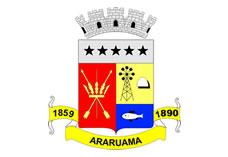 ESTADO DO RIO DE JANEIROPrefeitura Municipal de AraruamaSecretaria Municipal de SAÚDEFUNDO MUNICIPAL DE SAÚDECONTRATO DE PRESTAÇÃO DE SERVIÇOS Nº. 005/SESAU/2018MUNÍCIPIO DE ARARUAMA E SECRETARIA MUNICIPAL DE SAÚDE – SESAU (CONTRATANTE) e PROJETARECONSTRUÇÃO, ARQUITETURA E URBANISMO  EIRELLI ME (CONTRATADA).EXTRATOPARTES: MUNICÍPIO DE ARARUAMA E SECRETARIA MUNICIPAL DE SAÚDE – SESAU (Contratante) e  PROJETARECONSTRUÇÃO, ARQUITETURA E URBANISMO  EIRELLI ME -  CNPJ 10.922.068/0001-81 (Contratada).OBJETO: O objeto da presente consiste na contratação de empresa para a construção da Policlínica Municipal e construção de salão de reunião da Policlínica Municipal, na estrada de Morro Grande, s/n Morro Grande, Araruama,RJ, conforme contido no processo administrativo de licitação sob o nº 3.224/2018, originário da Tomada de Preço n.º 02/2018, cuja despesa correrá à conta do Programa de Trabalho 04.001.001.10.122.0028.1005, Elemento de Despesa n.º  4490519100, Empenho n.º 00201/2018,  Ficha n.º 00704,  Fonte de Recursos n. 120 – Aplicação Saúde 15 %, fonte de recursos próprios do orçamento da Secretaria Municipal de Saúde, relativo ao exercício vigente.PRAZO: o prazo de vigência do contrato de prestação de serviços nº. 005/SESAU/2018 será de 04 meses, contados da anuência da ordem de início dos serviços expedidas pela SOUSP.VALOR:  o valor total do contrato é de R$ 489.830,15 (quatrocentos e oitenta nove mil, oitocentos e trinta mil e quinze centavos ).DATA DA CELEBRAÇÃO: 19 de março de 2018.